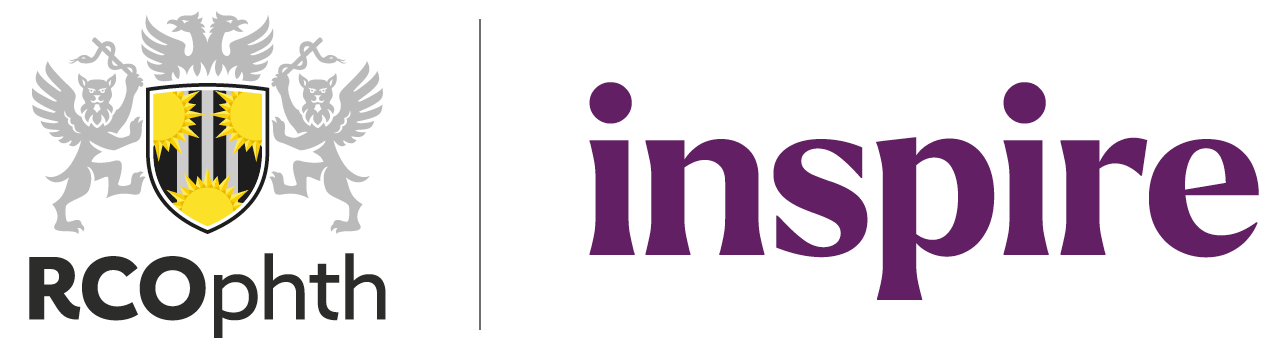 INSPIRE Submission FormThank you very much for submitting your materials to INSPIRE!INSPIRE is the online learning platform of the Royal College of Ophthalmologists.  It welcomes submission of educational materials from members and non-members who would like to contribute to this resource.A Contributor may submit their own work, or the work of other authors, with appropriate consents.  Materials will then be reviewed and uploaded by the Editors, and the Contributor will be informed when it is viewable on the platform.INSPIRE Contributor GuidancePlease view the INSPIRE Contributor Guidance for ideas on how to create an engaging educational experience from the materials you have.  This includes details on how to display content in the interactive tool templates on this form, with examples.Submission Process1.	Collect together the files (eg: images, video, SCORM) you would like to submit2.	All authors should complete the online consent form3.	Complete this INSPIRE Submission Form to create the learning around your materials4.	Send the Submission Form and your files to INSPIRE@rcophth.ac.uk	If >8MB in total, use a file transfer mechanism such as https://wetransfer.comSubmission FormPlease complete the white areas on this form and send it with your educational materials files to INSPIRE@rcophth.ac.uk, using a file transfer mechanism if necessary.The purpose of this form is to:•	Provide author details for attribution of the materials, and identify the learner level•	Provide context for the educational materials that can be provided for learners•	Show the location of the images/video/interactive materials within the context•	Guide the editors in how the submitted materials may be best combined into a lessonPlease write or insert your materials the white areas beneath each purple box.Title of MaterialsSuccinct – easy to display and readSpecific – to distinguish it from other similar materialsFiles SubmittedFile Name – name of file submittedTitle/Description – could be used in the text if not otherwise obviousBanner – if you have a preference for which image file should be used as a banner at the head of the page, label it as suchAdd more rows to this table if necessaryFile NameTitle / DescriptionContributor & Author detailsCopy this table as many times as necessary.Submit one table for each Contributor / Author.Succinct answers please, eg: main role relating to this educational materialRoleContributor / Author / Senior AuthorNameRoleAffiliationLevel of Learners and Target AudienceLevel of the learner for which the learning is appropriate – 0-4 or core/intermediate/advancedTarget audience – particular interests, activities, exams, Level 0-4or StageTarget AudienceAims & ObjectivesIntroduce the learning.Who is the target audience / What level are they? (see guidance at the end)Write aims and objectives.Tip:  Aims are one or few and more general.  Objectives are multiple and more specific.They would be a list following the sentence:  “By the end of this lesson you will be able to ….:”= VERB (sets the level in the learning pyramid) + NOUN (topic/activity/competency)Inspire your LearningWhat should the learners do to generate engagement and excitement in the topic before undertaking the main learning?Tip:  What is your hook to engage the learner?Consider creating a quiz question.How can you make your materials relevant to your learner?QUIZQUIZQuestion / MCQ stem & optionsAnswerDevelop your LearningThis is the main part of the learning.How could the materials be organised; what is the order?Give the file names in red amongst the text and other itemsWhat text should be included before and after video or image materials?What are the key learning points to go in a call out box or summary table?What interactive tools (eg: flip cards, expanding tables) could be used to present images / text?Tip:  write the text; add, duplicate, reorder or remove any components, or rows in the tableCALL OUT BOX – insert a key messageFLIP CARDFLIP CARDFront – eg: image/scenario plus a questionBack – eg: answerEXPANDING TABLE, Click & Reveal or AccordionEXPANDING TABLE, Click & Reveal or AccordionHeading / TabsDetailCheck your LearningSuggest how learners can check their learning, eg: reviewing flip cards, click & reveal, etcConsider creating quiz question(s) – with the answer.Tip:  these can be new, or copied or modified from what you have used aboveApply your LearningGive examples of consolidation work, eg:  how the learning can be applied in practice, eg:  clinical activities, project work, challenges, discussions, teaching others; with time scale.Further your LearningProvide links to suitable INSPIRE learning that could be done next.Or list suitable topics to search on INSPIRE.